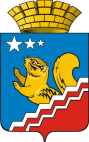 СВЕРДЛОВСКАЯ ОБЛАСТЬВОЛЧАНСКАЯ ГОРОДСКАЯ ДУМАШЕСТОЙ СОЗЫВШестое заседание   РЕШЕНИЕ № 19г. Волчанск									                 24.04. 2019 г.Информация о патриотическом воспитании населения Волчанского городского округа, в том числе подготовка к 74-летию Победы в Великой Отечественной Войне 1941-1945ггЗаслушав информацию Бородулиной И.В., заместителя главы администрации Волчанского городского округа по социальным вопросам, о патриотическом воспитании населения Волчанского городского округа, в том числе подготовка к 74-летию Победы в Великой Отечественной Войне 1941-1945гг,ВОЛЧАНСКАЯ ГОРОДСКАЯ ДУМА РЕШИЛА:1. Принять информацию к сведению (прилагается).2. Контроль за выполнением настоящего Решения возложить на комиссию по социальной политике и вопросам местного самоуправления (Гетте И.Н.).Глава Волчанского 							       Председатель Волчанскойгородского округа							       городской Думы               А.В. Вервейн 							             А.Ю. ПермяковИнформация о патриотическом воспитании населения Волчанского городского округа, в том числе подготовка к 74-летию Победы в Великой Отечественной Войне 1941-1945гг1. Нормативно-правовое обеспечение:Муниципальная программа  «Патриотическое воспитание молодых граждан в ВГО на 2014-2020 годы», утвержденная постановлением главы ВГО от 12.03.2014 года №167(с изменениями и дополнениями).2.  Постоянно действующий координационный совет по патриотическому воспитанию на территории ВГО. 3. Организации, непосредственно работающие по вопросам патриотического воспитания молодежи (конференции, встречи, беседы. квест-игры, круглые столы. мн. др.):Образовательные организации (ДОУ, СОШ, ДДТ, ВДМШ, ДЮСШ)Культурно-досуговый центр (Библиотечной системы, краеведческого музея)Некоммерческие организации (Городской Совет ветеранов, ВОИ, Немецкое общество, башкиро-татарское общество, общество воинов-ветеранов "Боевое братство"). 4. Проведение городских мероприятий, конкурсов (планирование на год)Исторические и государственные даты (23 февраля, 15 февраля, 9 мая, 12 июня, 22 июня, 4 октября, 7 ноября, 9 декабря). Юбилейные даты страны, области, города, такие как:- Мероприятия, посвященные 75- летию Победы в ВОВ- Митинг, посвященный Дню памяти Воинов интернационалистов.- Торжественное мероприятие, посвященное 30-летию катастрофы на чернобыльской АЭС «Чернобыль, это не должно повториться!».- День памяти и скорби. Митинг, посвященный началу ВОВ, акция «Свеча памяти».- Организация книжных выставок к дням воинской славы.- Участие в областных конкурсах.- Торжественные линейки в ОУ, посвящённые памятным датам, конкурсы рисунков, уроки мужества.- Выставки, лекции, беседы, программы о войне.- Цикл бесед, чтение произведений.5. Мероприятия, направленные на повышение престижа военной службы: городской День призывника, торжественные проводы в армию.6. Деятельность детских организаций военно-патриотического направления: военно-патриотический клуб "Застава", туристический клуб, юнармия.7. Участие в соревнованиях, мероприятиях, акциях др.8. Информирование: в СМИ, сайтах.Просмотр патриотических кинофильмов в кинотеатре КДЦ.9. Внешний и внутренний туризм.10. Вовлечение молодежи в волонтерскую деятельность (в 2018 году - 11 чел., вновь в 2019 году - 24 волонтера).Итоги муниципальной программы:Цель:Комплексное развитие и совершенствование системы патриотического воспитания граждан на территории Волчанского городского округа, направленное на создание условий для повышения гражданской ответственности, повышения уровня консолидации общества для устойчивого развития Российской Федерации и воспитания граждан, имеющих активную жизненную позицию.Финансирование муниципальной программы в 2018 году составило 170400,00 рублей,  в том числе:- областной бюджет 83700 рублей;- местный бюджет – 86700,00 рублей.Выделенные средства денежные средства израсходованы в полном объеме.За 2018 год прошло 56 мероприятий гражданско-патриотической направленности, количество участников на данных мероприятиях – 5 471 человек.Выделить основные мероприятия:1. Участие в оборонно-спортивном оздоровительном лагере для допризывной молодежи «Витязь – 2016» г. Новая Ляля   Свердловской области (5 чел.)               Учебные сборы старшеклассников.2.военно-спортивная игра «Юнармейцы, вперёд!» (муниципальный этап областной военно-спортивной игры «Зарница»).3.Организация и проведение соревнований по туризму для образовательных учреждений, организаций и предприятий города.Общее количество участников: 119 участника.3.1.Городские осенние соревнования по пешеходному туризму среди образовательных учреждений, предприятий и учреждений города.Соревнования проходят уже на протяжении более 20 лет. 3.2.Проведение летних и зимних спортивных походов клубным формированием по туризму «Поиск». Традиционными стали летние тренировочные сплавы по рекам Северного Урала, в частности по р. Каква. Ребята осваивают технику прохождения водных препятствий, навыки управления катамараном.  3.3. Майская прогулка «Северный путь». Общее количество участников: 42 участника.Оценка эффективности реализации муниципальной программы  за 2018 год составила – 5.О подготовке и проведению в Волчанском городском округе мероприятий, посвященных празднованию 75-й годовщины Победы в Великой Отечественной войне 1941-1945 годы (утверждено  постановлением главы Волчанского городского округа от 15.01.2018 г. № 13)ОСНОВНЫЕ МЕРОПРИЯТИЯ, ПОСВЯЩЕННЫЕ 74-Й ГОДОВЩИНЕ ПОБЕДЫ В ВЕЛИКОЙ ОТЕЧЕСТВЕННОЙ ВОЙНЕ 1941-1945 годы (утверждено постановлением главы Волчанского городского округаот 29 марта 2019 года № 125)№ п/пНаименование мероприятияСрок проведенияИсполнителиРаздел 1. Памятно – мемориальные мероприятияРаздел 1. Памятно – мемориальные мероприятияРаздел 1. Памятно – мемориальные мероприятияРаздел 1. Памятно – мемориальные мероприятия1.Работа с Областными, Федеральными архивами - поиск ушедших на фронт из Волчанского с\сВ течение всего периода подготовки к празднованиюКДЦ2.Выставки личных предметов ветеранов ВОВ хранящихся в музейном фондеС февраля по июль ежегодноКДЦ3.Ремонт обелиска, павшим волчанцам  в Великой Отечественной войне и памятника воинам – интернационалистам (побелка, покраска, штукатурка и другие работы)Ежегодно до 9 маяУК «Коммунальщик»,КДЦ,администрация ВГО,предприятия, организации, учреждения(по согласованию)4.Организация шефства учреждений образования и культуры, молодежных общественных объединений над:обелиском, павшим в Великой Отечественной войне;памятником воинам-интернационалистам.ПостоянноМАОУ СОШ  № 23,КДЦ5.Организация работы уголков боевой славы на предприятиях, в организациях и учрежденияхПостоянноРуководители предприятий, организаций, учреждений(по согласованию)6.Организация действующих стендов «Победа деда – моя Победа!»Ежегодно майРуководители предприятий, организаций, учреждений(по согласованию)7.Сбор материалов, документов, фотографий для создания интерактивной экспозиции, посвящённой 75-летию Великой ПобедыС февраля 2017 года по июль 2019 годаКДЦ, ОУ8.Запись воспоминаний старожилов о годах ВОВВ течение всего периода подготовки к празднованиюКДЦ, ОУ9.Краеведческие альбомы «Наши земляки-участники Великой Отечественной войны»КДЦ, ОУРаздел 2. Информационно-пропагандистские и культурно-массовые мероприятияРаздел 2. Информационно-пропагандистские и культурно-массовые мероприятияРаздел 2. Информационно-пропагандистские и культурно-массовые мероприятияРаздел 2. Информационно-пропагандистские и культурно-массовые мероприятия1.Лекции на темы о ВОВС февраля по май ежегодноКДЦ, ОУ, Совет ветеранов2.Уроки мужества «Войной опаленное детство», Он ушел фронтовыми дорогами» и т.д.Май ежегодноКДЦ, ОУ, Совет ветеранов, Дети войны3.Проведение праздничных, торжественных мероприятийМай-июнь ежегодноКДЦ, учреждения города4.Литературно-музыкальная гостиная «А песня ходит на войну…» и т.д.Май –июнь ежегодноВМШ, КДЦ, ОУ5.Книжные выставки «История в лицах и документах»В течение всего периода6.Опрос-анкета «А что ты знаешь о войне?» и т.д.Апрель – июнь ежегодноКДЦ7.Создание интерактивной экспозиции, посвящённой 75-летию Великой ПобедыС октября 2019 года по февраль 2020 годаКДЦ8.Открытие интерактивной экспозиции, посвящённой 75-летию Великой Победы15 февраля 2020 годаКДЦ9.Встречи с детьми войныС февраля по май ежегодноОрганизации, ООДВ10.Выпуск книги - воспоминаний детей войныМай 2020 г.КДЦ11.Серия публикаций  об участника ВОВ 1941-1945 гг.С февраля по май ежегодноКДЦ, газета Волчанские вести»12.Игра - квест для учащихся школ ВГО «Хранитель. В поисках военной тайны»Конец ноября – начало декабря 2019 годаКДЦ13.Фотокросс «Навстречу Победе»Начало - конец ноябрь 2019 год, завершение9 мая 2020 годКДЦ14.Цикл музыкальных лекториев «Песни военных лет»В течение 2020 годаВМШ, КДЦ, ОУ15.Акция «Читаем детям о войне», «Я – наследник Победы, или о героях былых времен…»ВМШ, КДЦ, ОУ16.Краеведческая конференция, посвящённая 75-й годовщине Великой Победы 2020 годаАпрельОУ, КДЦ17.Международная акция «Ночь в музее», посвящённая 75-летию Великой ПобедыМай2020 годКДЦ18.Неделя истории: «Никто не забыт и ничто не забыто»;Выставка рисунков «Путь к Победе»;Исторический турнир «Подвигу жить в веках».Апрель-май 2020 годОУ, КДЦПредприятия города19.Исторический турнир «Подвигу жить в веках»Июнь 2020 годОУ, КДЦПредприятия города20.Встреча с местными поэтами «От семьи оторваны войною…, или Забыть не имеем права»Октябрь 2020 годКДЦ21.Фестиваль «ПЕСНИ ПОБЕДЫ». (Дом культуры,ул. Уральского Комсомола, 4)В течение 2020гКДЦ,руководители хоровых коллективов22.Проведение городских акций «Георгиевская ленточка», «Солдатский треугольник»9 маяКДЦ,волонтеры предприятий, организаций, учреждений(по согласованию)23.Освещение в СМИ праздничных мероприятий, материалов, посвященных участникам Великой Отечественной войны, а также лицам, приравненных к ним; о жизни и судьбах детей в годы Великой Отечественной войны (по отдельному плану)апрель – июньСМИ,руководители предприятий, организаций, учреждений(по согласованию)24.Организация встреч участников Великой Отечественной войны, а также лиц, приравненных к ним с допризывной молодежью, учащимися, трудовыми коллективами, представителями органов местного самоуправления (по отдельному плану)Апрель – июньСовет ветеранов,военный комиссариат, администрация ВГО, руководители предприятий, организаций, учреждений(по согласованию)25.Содействие участию священнослужителей в памятно-мемориальных и торжественно-праздничных мероприятияхМайПриход во имя Святителя Николая Чудотворца(по согласованию)26.Спортивные мероприятия (по отдельному плану)ЕжегодноДЮСШРаздел 3. Мероприятия по улучшению социально-экономических условий жизни инвалидов и участников Великой Отечественной войне, а также лиц, приравненных к нимРаздел 3. Мероприятия по улучшению социально-экономических условий жизни инвалидов и участников Великой Отечественной войне, а также лиц, приравненных к нимРаздел 3. Мероприятия по улучшению социально-экономических условий жизни инвалидов и участников Великой Отечественной войне, а также лиц, приравненных к нимРаздел 3. Мероприятия по улучшению социально-экономических условий жизни инвалидов и участников Великой Отечественной войне, а также лиц, приравненных к ним1.Организация посещения каждого участника Великой Отечественной войне с целью уточнения первоочередных проблем ветерана, условий жизниЕжегодноУСП,КЦСОН(по согласованию)2.Организация поздравления каждого ветерана с Днем ПобедыДо 9 МаяОрганизационный отдел;отдел ПРиУ;Отдел образования,предприятия, организации, учреждения(по согласованию)3.Организация шефства над ветеранами Великой Отечественной войнеПостояннобюджетные организации,Индивидуальные предприниматели(по согласованию)4.Организация субботников в подъездах и во дворах жилых домов участников Великой Отечественной войнеДо 9 маяОУ и УК «Коммунальщик», «Коммунальщик 2», «Комплекс Север»№МероприятияДата, время ОтветственныеОтветственныеОтветственныеРаздел 1. Мероприятия по улучшению социально-экономических условий жизни  участников Великой Отечественной войны, а также лиц, приравненных к нимРаздел 1. Мероприятия по улучшению социально-экономических условий жизни  участников Великой Отечественной войны, а также лиц, приравненных к нимРаздел 1. Мероприятия по улучшению социально-экономических условий жизни  участников Великой Отечественной войны, а также лиц, приравненных к нимРаздел 1. Мероприятия по улучшению социально-экономических условий жизни  участников Великой Отечественной войны, а также лиц, приравненных к нимРаздел 1. Мероприятия по улучшению социально-экономических условий жизни  участников Великой Отечественной войны, а также лиц, приравненных к нимРаздел 1. Мероприятия по улучшению социально-экономических условий жизни  участников Великой Отечественной войны, а также лиц, приравненных к ним1.Посещение участников Великой Отечественной войне с целью уточнения первоочередных проблем ветерана, условий жизниПостоянноУСП, КЦСОН (по согласованию)УСП, КЦСОН (по согласованию)УСП, КЦСОН (по согласованию)2.Организация поздравления каждого ветерана с Днем ПобедыДо 9 Мая Организационный отдел,   Отдел образования ВГО; предприятия, организации, учреждения(по согласованию)Организационный отдел,   Отдел образования ВГО; предприятия, организации, учреждения(по согласованию)Организационный отдел,   Отдел образования ВГО; предприятия, организации, учреждения(по согласованию)3. Организация субботников на территории города, в подъездах и во дворах жилых домов участников Великой Отечественной войнеДо 9 маяОбразовательные учреждения, УК «Коммунальщик», «Коммунальщик 2», «Комплекс Север»,волонтерыОбразовательные учреждения, УК «Коммунальщик», «Коммунальщик 2», «Комплекс Север»,волонтерыОбразовательные учреждения, УК «Коммунальщик», «Коммунальщик 2», «Комплекс Север»,волонтеры4.Единовременная  выплата ко Дню Победы в Великой Отечественной войне 1941-1945 годы:1000 рублей 00 копеек – участникам и инвалидам Великой Отечественной войны, 500 рублей 00 копеек – вдовам участников и инвалидов Великой Отечественной войны, труженикам тыла, узникам концлагерей (по отдельному распоряжению)с 3 мая по 31 мая 2019Администрация ВГОАдминистрация ВГОАдминистрация ВГОРаздел 2. Памятно – мемориальные мероприятияРаздел 2. Памятно – мемориальные мероприятияРаздел 2. Памятно – мемориальные мероприятияРаздел 2. Памятно – мемориальные мероприятияРаздел 2. Памятно – мемориальные мероприятияРаздел 2. Памятно – мемориальные мероприятияРемонт обелиска, павшим волчанцам  в ВОВ и памятника воинам – интернационалистам (побелка, покраска, штукатурка и другие работы) До 9 мая  До 9 мая УК «Коммунальщик», КДЦ, администрация ВГО, предприятия, организации, учреждения(по согласованию)УК «Коммунальщик», КДЦ, администрация ВГО, предприятия, организации, учреждения(по согласованию)Подготовка книги Всенародной Памяти (по отдельному плану)(по отдельному плану)Оргкомитет Оргкомитет Организация работы уголков боевой славы на предприятиях, в организациях и учреждениях.ПостоянноПостоянноРуководители предприятий, организаций, учреждений(по согласованию)Руководители предприятий, организаций, учреждений(по согласованию)Организация фото - стендов о молодых военнослужащих г. Волчанска на предприятиях городаАпрель — июнь Апрель — июнь Руководители предприятий, организаций, учреждений(по согласованию)Руководители предприятий, организаций, учреждений(по согласованию)Подготовка и участие в общероссийской патриотической акции "Знамя Победы"До 9 маяДо 9 маяКДЦ, Отдел образованияКДЦ, Отдел образованияРаздел 3. Информационно-пропагандистские и культурно-массовые мероприятияРаздел 3. Информационно-пропагандистские и культурно-массовые мероприятияРаздел 3. Информационно-пропагандистские и культурно-массовые мероприятияРаздел 3. Информационно-пропагандистские и культурно-массовые мероприятияРаздел 3. Информационно-пропагандистские и культурно-массовые мероприятияРаздел 3. Информационно-пропагандистские и культурно-массовые мероприятия1.Поздравительные открытки Губернатора Свердловской области, главы ВГОдо 9 мая до 9 мая организационный отдел администрации ВГО, УСП г. Волчанска, КЦСОНорганизационный отдел администрации ВГО, УСП г. Волчанска, КЦСОН2.Проведение мероприятий, посвященных Дню Победы в трудовых коллективах (по отдельному плану)Апрель – ИюньАпрель – ИюньРуководители предприятий, организаций, учреждений(по согласованию)Руководители предприятий, организаций, учреждений(по согласованию)3.Проведение городских акций «Георгиевская ленточка»9 мая9 маяКДЦ, волонтеры предприятий, организаций, учрежденийКДЦ, волонтеры предприятий, организаций, учреждений4.Освещение в СМИ праздничных мероприятий, материалов, посвященных участникам ВОВ, труженикам тыла, о жизни и судьбах детей в годы ВОВ (по отдельному плану)апрель – июньапрель – июньредактор газеты «Волчанские вести», руководители предприятий, организаций, учрежденийредактор газеты «Волчанские вести», руководители предприятий, организаций, учреждений5.Организация встреч участников ВОВ, тружеников тыла, детей в годы ВОВ с допризывной молодежью, учащимися, трудовыми коллективами, представителями органов местного самоуправления (по отдельному плану)апрель – июнь апрель – июнь Совет ветеранов, Общественная организация «Дети войны»,военный комиссариат, администрация ВГО, руководители предприятий, организаций, учреждений(по согласованию)Совет ветеранов, Общественная организация «Дети войны»,военный комиссариат, администрация ВГО, руководители предприятий, организаций, учреждений(по согласованию)6.Содействие участию священнослужителей в памятно-мемориальных и торжественно-праздничных мероприятияхМайМайПриход во имя Святителя Николая Чудотворца(по согласованию)Приход во имя Святителя Николая Чудотворца(по согласованию)Раздел 4. Организационные мероприятия по празднованию Дня Победы Раздел 4. Организационные мероприятия по празднованию Дня Победы Раздел 4. Организационные мероприятия по празднованию Дня Победы Раздел 4. Организационные мероприятия по празднованию Дня Победы Раздел 4. Организационные мероприятия по празднованию Дня Победы Раздел 4. Организационные мероприятия по празднованию Дня Победы 1.Составление смет.Своевременная оплата по местному бюджету.До 01 маяДо 01 маяДо 01 маяАдминистрация ВГО, КДЦ,финансовый отдел администрации ВГО2.Проведение субботников, трудовых десантов по очистке и  благоустройству территорий, дворов городадо 9  маядо 9  маядо 9  маяАдминистрация ВГО, руководители предприятий, организаций, учреждений (по согласованию)3.Сверка списков участников и инвалидов  ВОВ, узников, вдов, тружеников тылаДо 1 маяДо 1 маяДо 1 маяУСП г. Волчанска, организационный отдел администрации ВГО4.Обеспечение работы «Вечного огня» у обелиска (северная часть города)Подготовка письма (обращение) 9 мая 9.00-15.009 мая 9.00-15.009 мая 9.00-15.00ОАО «Уральские газовые сети» (по согласованию)Администрация ВГО5.Организация салюта Победы (залпы)9 мая12.009 мая12.009 мая12.00МО МВД России «Краснотурьинский»(по согласованию)6.Организация «Вахты памяти» у обелиска(северная часть города)9 мая10.00 - 15.009 мая10.00 - 15.009 мая10.00 - 15.00Военно – патриотический клуб «Застава»7.Установка лавок на площади северной части города;Уборка территории после праздника9 мая 9 мая 9 мая УК ООО "Коммунальщик"8.Перевозка аппаратуры, декораций на площадь. Подключение аппаратуры5 мая 5 мая 5 мая МАУК КДЦ, 9.Установка отдельного электропитания для музыкальной аппаратуры на площади северной части городадо 9 маядо 9 маядо 9 маяМКУ «УГХ»10.Организация правопорядка 9 мая10.00.- 15.009 мая10.00.- 15.009 мая10.00.- 15.00МО МВД России «Краснотурьинский» (по согласованию)11.Доставка и подготовка военно – полевой кухни в ООО «Талисман», 5 мая5 мая5 маяадминистрация ВГО, пожарная часть 267(по согласованию), кафе «Талисман» (по согласованию)12.Организация  доставки  и работы военно – полевой кухни на площадь северной части города.9 мая11.30ч.-14.00ч 9 мая11.30ч.-14.00ч 9 мая11.30ч.-14.00ч пожарная часть 267,   кафе «Талисман» (по согласованию)13.Перевозка военно – полевой кухни с площади северной части города обратно в пожарную часть 2679 мая14.00ч9 мая14.00ч9 мая14.00чпожарная часть 267 (по согласованию),Водоканал14.Дежурство скорой помощи в северной части города:1. Во время проведения легкоатлетической эстафеты;2. Во время проведения митинга9 мая 11.00ч.-12.00ч.12.00ч.-15.00ч.9 мая 11.00ч.-12.00ч.12.00ч.-15.00ч.9 мая 11.00ч.-12.00ч.12.00ч.-15.00ч.ГБУЗ СО ВГБ (по согласованию)15.Организация  временного ограничения дорожного движения автотранспорта  улиц северной части города по маршруту легкоатлетической эстафеты (по отдельному графику)9 мая9 мая9 маяГИБДД (по согласованию)16.Установка  контейнеров под мусор на площади северной части города До 9 маяДо 9 маяДо 9 маяВАЭТ17.Возложение цветов, корзин, венков  представителями организаций города на Обелиске в северной части города9 маяс 11.00-15.009 маяс 11.00-15.009 маяс 11.00-15.00Предприятия, учреждения, организации18.Предоставление автобуса  для ветеранов ВОВ, тружеников тыла и доставка их из северной части города в южную7 маяк 15.007 маяк 15.007 маяк 15.00Отдел образованияСовет ветерановОрготдел администрации ВГО19.Предоставление автобуса  для ветеранов ВОВ, тружеников тыла и доставка их из южной части города в северную 9 маяк 11.209 маяк 11.209 маяк 11.20Отдел образованияСовет ветерановОрготдел администрации ВГО20.Организация работы торговых рядов, детских аттракционов 9 мая 11.00 - 15.009 мая 11.00 - 15.009 мая 11.00 - 15.00Отдел ПРиУ администрации ВГО21.Организация работы биотуалетов на площади в северной части города9 мая 11.00 -15.00. 9 мая 11.00 -15.00. 9 мая 11.00 -15.00. МУП «ВАЭТ»22.Уборка площади, уборка мусорных контейнеров на площади в северной части города10 мая10 мая10 маяООО «КомплексСевер», МУП «ВАЭТ»23.Проработка мест под парковку автомобилейдо 9 маядо 9 маядо 9 маяМКУ «УГХ»24.Подготовка колонны "Бессмертный полк"До 9 маяДо 9 маяДо 9 маяМАУК «КДЦ»Раздел 5. Проведение мероприятий, посвященных Дню ПобедыРаздел 5. Проведение мероприятий, посвященных Дню ПобедыРаздел 5. Проведение мероприятий, посвященных Дню ПобедыРаздел 5. Проведение мероприятий, посвященных Дню ПобедыРаздел 5. Проведение мероприятий, посвященных Дню ПобедыРаздел 5. Проведение мероприятий, посвященных Дню Победы7 мая 2019 года7 мая 2019 года7 мая 2019 года7 мая 2019 года7 мая 2019 года7 мая 2019 года1.Торжественное собрание в Доме культуры (по отдельному плану)15.00 ч.КДЦ, Орготдел администрации ВГОКДЦ, Орготдел администрации ВГОКДЦ, Орготдел администрации ВГО9 мая 2019 года9 мая 2019 года9 мая 2019 года9 мая 2019 года9 мая 2019 года9 мая 2019 года2.СПОРТИВНЫЕ МЕРОПРИЯТИЯСПОРТИВНЫЕ МЕРОПРИЯТИЯСПОРТИВНЫЕ МЕРОПРИЯТИЯСПОРТИВНЫЕ МЕРОПРИЯТИЯСПОРТИВНЫЕ МЕРОПРИЯТИЯ2.1Легкоатлетическая эстафета двух забегов в северной части города:Построение участников  Парад участников  Старт (1,2 группы) Старт (3,4,5 групп) Награждение (по окончании митинга)10.1510.3011.0011.2012.45ДЮСШДЮСШДЮСШ3.ТОРЖЕСТВЕННО- КУЛЬТУРНЫЕ МЕРОПРИЯТИЯ, АКЦИИТОРЖЕСТВЕННО- КУЛЬТУРНЫЕ МЕРОПРИЯТИЯ, АКЦИИТОРЖЕСТВЕННО- КУЛЬТУРНЫЕ МЕРОПРИЯТИЯ, АКЦИИТОРЖЕСТВЕННО- КУЛЬТУРНЫЕ МЕРОПРИЯТИЯ, АКЦИИТОРЖЕСТВЕННО- КУЛЬТУРНЫЕ МЕРОПРИЯТИЯ, АКЦИИ3.1Проведение акции «Георгиевская ленточка» на площади с 10.45 ч.КДЦ, волонтерыКДЦ, волонтерыКДЦ, волонтеры3.2Работа военно-полевой кухни «Солдатский котелок» с 11.30 часовОтдел ПРиУ администрации ВГО,  ООО «Талисман» (по согласованию)Отдел ПРиУ администрации ВГО,  ООО «Талисман» (по согласованию)Отдел ПРиУ администрации ВГО,  ООО «Талисман» (по согласованию)3.3.ПРАЗДНИЧНОЕ ШЕСТВИЕ  :колонны ветерановколонны «Бессмертный полк»отрядов юнармейского движениятехника ЧПОУ «Учебный центр «Автовираж»в 11.40ч.- 12.15. КДЦ, Совет ветеранов, Школа № 23, 26ДОУ № 1, 4КДЦ, Совет ветеранов, Школа № 23, 26ДОУ № 1, 4КДЦ, Совет ветеранов, Школа № 23, 26ДОУ № 1, 4  3.4.ТОРЖЕСТВЕННАЯ ЧАСТЬ, ПРАЗДНИЧНЫЙ КОНЦЕРТ на площади   в северной части города:поздравление ветерановминута молчаниясалют Победынаграждение победителей спортивной эстафеты номера художественной самодеятельности12.15ч.-15.00чКДЦ, администрация ВГООВД (по согласованию)КДЦ, администрация ВГООВД (по согласованию)КДЦ, администрация ВГООВД (по согласованию)3.5.Костюмированная ретро – фотография «Картины фронтовой жизни» на площади им. В.П. Гогия в южной части города Фотосушка «Кадр Победы» на площади   в северной части города11.00ч.-15.00ч.КДЦКДЦКДЦ3.7.Мастер – классы  11.00ч.-15.00ч КДЦ, ДДТ, ДОУ, КЦСОНКДЦ, ДДТ, ДОУ, КЦСОНКДЦ, ДДТ, ДОУ, КЦСОН3.8.Концертная программа, посвященная Дню Победы 15.00ДК 40-лет Октября (по согласованию)ДК 40-лет Октября (по согласованию)ДК 40-лет Октября (по согласованию)3.9.Вечерний блок3.10.Акция «Свеча памяти», концерт21.00КДЦ, ДДТ, ДК 40-лет Октября (по согласованию)КДЦ, ДДТ, ДК 40-лет Октября (по согласованию)КДЦ, ДДТ, ДК 40-лет Октября (по согласованию)3.11.Фейерверк в честь Победы22.30